Beiblatt zur technischen Beschreibung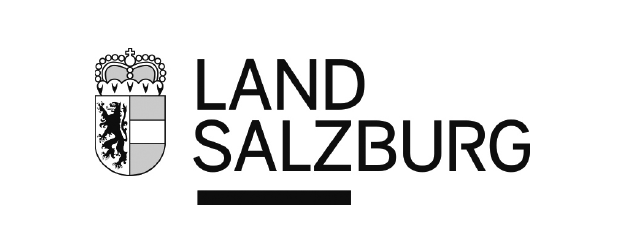 Einbau einer LuftwärmepumpeEZ, Gst. Nr, Katastralgemeinde:Flächenwidmung lt. Salzburger Raumordnungsgesetz 20090 freistehend	0 am Gebäude	0 im Gebäude(zutreffendes bitte ankreuzen)Planungsenergieausweis Zeus Nr. (sofern gemäß §17a BaupolG erforderlich)Diese Anlage liegt dem hier angeführten Planungsenergieausweis zugrunde.Bei Situierung im Gebäude ist diese technische Einrichtung in den jeweiligen Grundrissen der beiliegenden Einreichpläne ersichtlich bzw. ist beiSituierung am Gebäude bzw. bei freistehender Aufstellung die Lage im beiliegenden Lageplan 1:500 mitsamt Darstellung der maßgeblichen Abstände zu den Nachbargrundgrenzen eingetragen. Es wird bestätigt, dass die gemäß ÖNORM S 5021:2010 zur gegenständlichen Flächenwidm-ungskategorie zuordenbaren höchstzulässigen A-bewerteten Planungsbasispegel (Beurteilungspegel für Dauergeräusche am Tag/zum Abend/zur Nacht = die um 10 dB reduzierten Planungsrichtwerte lt. Tabelle 1 der ÖNORM) durch diese Anlage an den Grundstücksgrenzen der Nachbarn nicht überschritten werden.Weiters wird bestätigt, dass hinsichtlich des Aufstellungsortes der Anlage die Kälteanlagenverordnung (BGBl. Nr. 305/1969 i.d.g.F.) eingehalten wird.Ort, Datum	Stempel und Unterschrift des Verfassers der UnterlagenMarkenname, Typenbezeichnung, LieferantHeizleistung (A7/W35)Kältemitteltyp, Kältemittelmenge